LES dix-huitièmes RENCONTRES DE LA NUITDu 15 au 17 mai 2023LITTÉRATURE– POÉSIE – THÉÂTREPROPOSÉES PAR LA CIE LA NUIT COMME EN PLEIN JOURLundi 15 Mai – 20 h : Inauguration du Festival avec : « Soirée Petites Formes »  Cie La Nuit comme en plein JourLycée Jacques Decour 12 avenue Trudaine Paris 9 èmeMardi 16 Mai – 17 h :  Atelier Lecture à Voix Haute par un(e) comédienne de la Cie(sur inscription à la Bibliothèque)Bibliothèque Drouot, 11 rue Drouot Paris 9 ème20 h : « L’Art d’être ensemble ! » Scènes répertoires classique et contemporain - Cie La Nuit comme en plein JourLycée Jacques Decour 12 avenue Trudaine Paris 9 èmeMercredi 17 Mai – 18 h : Lecture « L’homme qui plantait des arbres » de Jean Giono, par la comédienne Marie Christine Aury (sur réservation à la Bibliothèque)Bibliothèque Valeyre, 24 rue de Rochechouart Paris 9 ème 19 h 30 - « Tempesta Amorosa » – MGO, auteure, propose la lecture d’une poésie animée par la réflexion d’une femme croisant les dernières actualités d’un journal et son propre quotidien imaginé ou réel. 20 h « Impromptus » - Expérimentez l’instant présent !Cie La Nuit comme en plein JourLycée Jacques Decour 12 avenue Trudaine Paris 9 èmeLe Festival est entièrement gratuit.Réservation obligatoire pour l’ensemble du programme (dans la limite des places disponibles).www.lanuitcomme.fr    www.youtube.com/channel/UC9EljrioJflQmMW7NJI4ymA 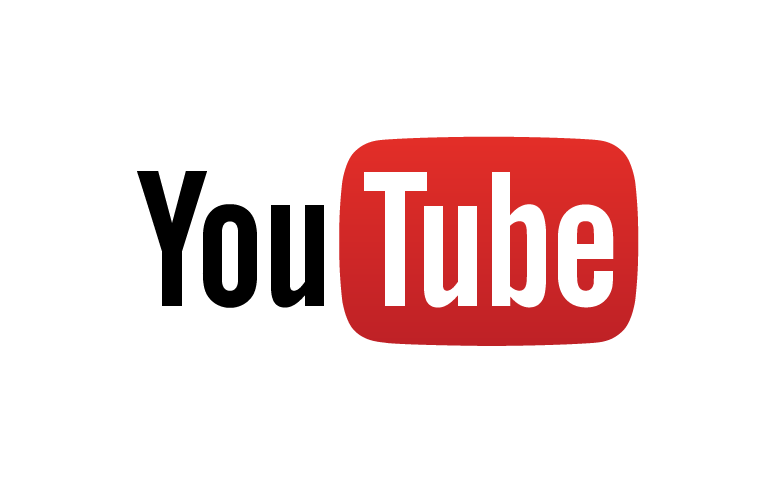 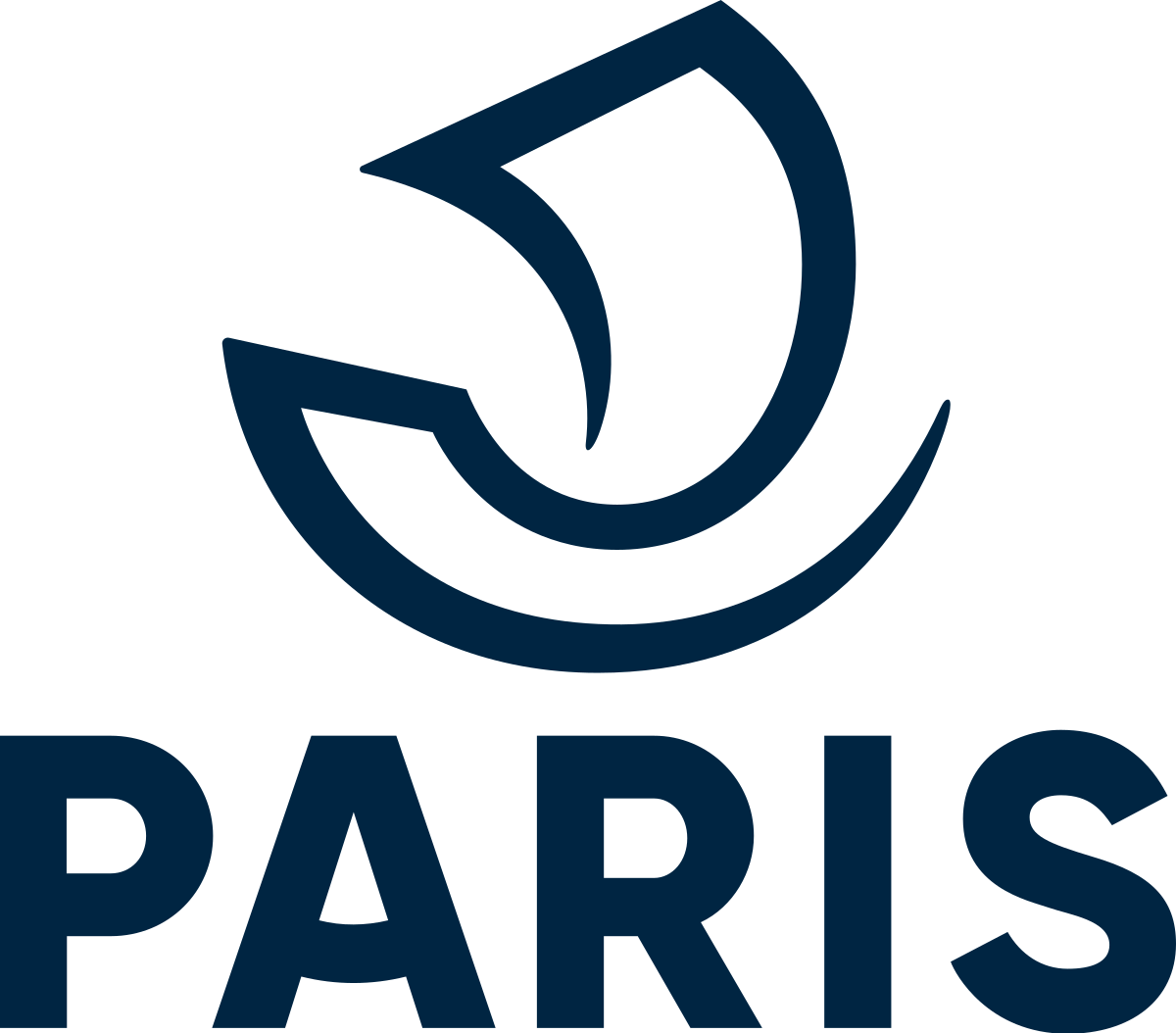 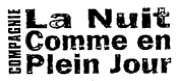 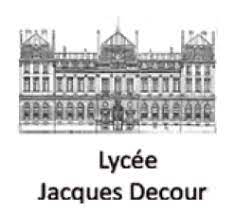 Cie La Nuit comme en plein Jour -N° Siret : 41758391100033- APE 9001Z - Licence d’entrepreneur : 2022013686